Employment Application FormWe are committed to safeguarding and promoting the welfare of children and young people and expect all staff and volunteers to share this commitment.Please ensure that you complete all sections of Part 1 and Part 2 of the application. Please note that providing false information will result in the application being rejected, withdrawal of any offer of employment, summary dismissal if you are in post, and possible referral to the police. Please note that checks may be carried out to verify the contents of your application form. Please complete the form in black ink or type. CVs are not accepted.Part 1:	Information for Shortlisting and InterviewingInitials:				Surname or Family Name:  1. Current/ Most Recent Employment If Education2. Current/ Most Recent Employment If Non-Education3. Full Chronological HistoryPlease provide a full history in date order, most recent first, since leaving secondary education, including periods of any post-secondary education/training, and part-time and voluntary work as well as full time employment, with start and end dates, explanations for periods not in employment or education/training, and reasons for leaving employment.Please add rows by clicking in the row and using the + button as necessary.4. Secondary Education and QualificationsPlease add rows by clicking in the row and using the + button as necessary.5. Higher Education and QualificationsPlease add rows by clicking in the row and using the + button as necessary.6. Professional Courses AttendedPlease add rows by clicking in the row and using the + button as necessary.7. INFORMATION TO SUPPORT YOUR APPLICATIONPlease support your application by describing what particular experience, skills and abilities you can bring to this job, gained either through work, education, home or voluntary activities. This is your opportunity to tell us about yourself and why you are applying for this post. Take care to explain what you have done in your present and previous jobs, or outside work and how it is relevant to this post. You may attach extra sheets if necessary.8. RefereesPlease provide details of two people to whom reference may be made. The first referee should normally be your present or most recent Headteacher/Line Manager or equivalent person. If you are not currently working with children please provide a referee from your most recent employment involving children if applicable. Referees will be asked about all disciplinary offences which may include those where the penalty is “time expired” if related to children. Referees will also be asked whether you have been the subject of any child protection concerns, and if so, the outcome of any enquiry. References will not be accepted from relatives or from people writing solely in the capacity of friends.It is normal practice to take up references on shortlisted candidates prior to interview. This is in line with the most recent version of Keeping Children Safe in Education statutory guidance.First RefereeI consent to this reference being requested before interview.Yes		No Second RefereeI consent to this reference being requested before interview.Yes		No THIS PAGE IS INTENTIONALLY BLANKPart 2This section will be separated from Part 1 on receipt. Relevant responses may be verified prior to shortlisting and/or used for administration purposes but will not then be used for selection purposes. 9. Personal Information10. Compulsory Declaration of any Convictions, Cautions or Reprimands, Warnings or Bind-oversIt is the School’s policy to require all applicants for employment to disclose any previous ‘unspent’ criminal convictions and any cautions which have not expired, or any pending prosecutions. In addition, the job you are applying for is exempt from the provisions of the Rehabilitation of Offenders Act 1974 (exceptions order 1975) which requires you to disclose all spent convictions and cautions except those which are ‘protected’ under Police Act 1997 – Part V and the amendments to the Exceptions Order 1975 (2013) and are not subject to disclosure to employers on DBS certificates and cannot be taken into account. Guidance on the filtering of “protected” cautions and convictions which do not need to be disclosed by a job applicant can be found on the Disclosure and Barring Service website.If you are invited to interview you will be required to disclose your criminal record on an “Invitation to Interview” form and bring the completed form to interview. If the job involves contact with children up to age 8 you will also be required to make a Disqualification Declaration. The information you give will be treated as strictly confidential. Disclosure of a conviction, caution, bind-over order, warning or reprimand will not automatically disqualify you from consideration. Any offence will only be taken into consideration if it is one which would make you unsuitable for the type of work you are applying for. However, offences relating to children may make you unsuitable since this is a “regulated position” under the Criminal Justice & Courts Services Act 2000.11. Prohibition from TeachingIn accordance with the requirements of The School Staffing (England) (Amendment) Regulations 2013, any future appointment is subject to a check with the Department for Education to ensure that you are not subject to a prohibition order or an interim prohibition order.12. Data ProtectionThe information collected on this form will be used in compliance with Data Protection regulations. By supplying information, you are giving your consent, if appointed, to the information being processed for all employment purposes as defined by statute. The information may be disclosed, as appropriate, to the governors, to Occupational Health, to the Teachers Pensions Agency, to the Department for Education, to pension, payroll and personnel providers and relevant statutory bodies. This form will be kept strictly confidential but may be photocopied and may be transmitted electronically for use by those entitled to see the information as part of the recruitment process. When the recruitment process is completed, your form will be stored securely for a maximum of six months then securely destroyed, unless you are employed as a result of this recruitment process in which case this application form will be retained as part of your personnel record.13. Notes(a)	Under the Criminal Justice & Courts Services Act 2000 it is an offence for an individual who has been disqualified from working with children to knowingly apply for, offer to do, accept, or do any work in a ‘regulated position’. The position you are applying for is a “regulated position”.(b)	Canvassing, directly or indirectly, an employee or governor will disqualify the application.(c)	Candidates recommended for appointment will be required to provide a satisfactory Enhanced DBS certificate and complete a pre-employment medical questionnaire and may be required to undergo a medical examination. (d) 	This organisation is under a duty to protect the public funds it administers, and to this end may use the information you may provide as part of the recruitment process for the prevention and detection of fraud. It may also share this information with statutory bodies responsible for auditing or administering public funds for these purposes.14. DeclarationI certify that, to the best of my knowledge and belief, all particulars included in my application are correct. I understand and accept that providing false information will result in my application being rejected or withdrawal of any offer of employment, or summary dismissal if I am in post, and possible referral to the police. I understand and accept that the information I have provided may be used in accordance with paragraph 13 above, and in particular that checks may be carried out to verify the contents of my application form.Part 3: Equality and Diversity MonitoringThis section will be separated from part 1 and part 2. Collection of equality information is solely for monitoring purposes to ensure that our policies and procedures are effective. We also collect this data in accordance with the general and specific public sector equality duties under the Equality Act 2010. Any data you enter onto this monitoring form will only be used for monitoring purposes and will not be used in assessing and or scoring your application or during the interview process. This information is kept fully confidential and access is strictly limited in accordance with the Data Protection Act.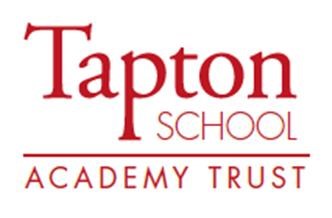 Internal use onlyReference No.:Date Received:Vacancy Job TitleName, address and telephone number of schoolType of schoolBoys  Girls  Mixed     Age range:   Number on roll: Type of school e.g. Community, Aided, Academy, Foundation, Free School, Independent, etc.Job title Please enclose a copy of the job descriptionState briefly your main duties and responsibilities in this role and if no longer in this job, please state reason for leaving.Subjects/age groups taughtDate appointed to this postSalaryDate available to begin new job	Name, address and telephone number of employerJob title Please enclose a copy of the job descriptionState briefly your main duties and responsibilities in this role and if no longer in this job, please state reason for leaving.Date appointed to this postSalaryDate available to begin new job	Job title  or positionName and address of school, other employer or description of activity.Number on roll and type of school (if applicable)Full or part timeDate fromDate toReason for leavingName of school/ collegeFromToQualifications gained with dateName and address of university, college and/or university education departmentDatesDatesFull or part-timeCourse/ subjects taken and passedDate of examinations and qualifications obtainedAge groups for which trainedName and address of university, college and/or university education departmentFromToFull or part-timeCourse/ subjects taken and passedDate of examinations and qualifications obtainedAge groups for which trainedSubjectOrganising BodyDatesDurationTitle and nameAddress and post codeTelephone NumberEmail addressJob TitleRelationship to applicantTitle and nameAddress and post codeTelephone NumberEmail addressJob TitleRelationship to applicant1. Surname or family name	2. All forenames3. Title4. Current address5. Postcode6. Home telephone number7. Mobile telephone number8. Email address9. DfE reference number (if applicable)10. Do you have a current clean driving licence?Only for posts that require driving.Yes		No 11. Do you require sponsorship (Previously a work permit)Yes		No Signature of application	Print nameDateEthnicityWorkforce census codeWorkforce census codePlease tickSexual orientationPlease tickWhiteWBRIBritish English Welsh Northern Irish ScottishBi-sexualWhiteWIRIIrishGay ManWhiteWIRTTraveller of Irish heritageGay WomanWhiteWROMGypsy / RomaHeterosexualWhiteWOTHAny other White BackgroundOtherMixedMWBCWhite and Black CaribbeanPrefer not to sayMixedMWBAWhite and Black AfricanMixedMWASWhite and AsianGenderPlease tickMixedMOTHAny other Mixed backgroundGenderPlease tickAsian or Asian BritishAINDIndianFemaleAsian or Asian BritishAPKNPakistaniMaleAsian or Asian BritishABANBangladeshiTransgenderAsian or Asian BritishCHNEChinesePrefer not to sayAsian or Asian BritishAOTHAny other Asian backgroundBlack or Black BritishBCRBBlack – CaribbeanPersonal RelationshipPlease tickBlack or Black BritishBAFRBlack – AfricanPersonal RelationshipPlease tickBlack or Black BritishBOTHAny other Black backgroundSingleOther ethnic groupARABArabLiving togetherOther ethnic groupCHNEChineseMarriedOther ethnic groupREFURefused/Prefer not to sayCivil PartnershipOther ethnic groupOOTHAny other ethnic groupPrefer not to sayReligion or beliefPlease tickDisabilityDo you consider that you have a disability?Please tickNo religionYes – Please complete the grid belowChristian (including Church of England, Catholic, Protestant and all other Christian denominations)NoChristian (including Church of England, Catholic, Protestant and all other Christian denominations)Prefer not to sayChristian (including Church of England, Catholic, Protestant and all other Christian denominations)BuddhistMy disability is:HinduPhysical impairmentJewishSensory impairmentMuslimMental Health ConditionSikhLearning Disability/ DifficultyAny other religion: Long standing illnessOtherPrefer not to say